Анализ обстановки с пожарами за 2021 годПо состоянию на 1 января 2022 года на территории города Белоярский и района, зарегистрировано 56 пожаров. На пожаре погиб один человек, травмировано один человек, материальный ущерб в результате пожаров составил 113142,31 рублей. В сравнении с аналогичным периодом 2020 года: число пожаров увеличилось (2020 г. - 8 пожаров). Количество погибших сократилось - 1 человек (2020 год - 2 человек). Число травмированных при пожарах сократилось - 2 человека (2020 г. - 7 человек) материальный ущерб сократился - 113042 рублей (2020 г. - 5713937 рублей).Количество пожаров, произошедших в зданиях жилого назначения - 33 пожаров (59 % от общего количества). В сравнении с АППГ- в 2020 - количество пожаров в зданиях жилого назначения увеличилось (в 2020 году - 27 пожаров), число погибших в жилом секторе (2021 год - 0, 2020 - 2) и число травмированных в жилом секторе (2021 год - 1, 2020 - 5).Причинами пожаров, явились:Анализируя обстановку с пожарами по населенным пунктам Белоярского района в сравнении с А1111Г отмечается рост:Количества пожаров в г. БелоярскийКоличества пожаров в с. СосновкаКоличества пожаров в д.ПашторыОсуществление уголовно-процессуальной деятельностиПри осуществлении уголовно-процессуальной деятельности на 1 января 2022 года Отделом надзорной деятельности и профилактической работы по городу Белоярский и району, в уголовно-процессуальном порядке рассмотрено 148 сообщений о преступлениях связанных с пожарами (АППГ-120).Из общего количества рассмотренных сообщений о преступлениях:14 материалов проверок передано по подследственности в соответствии со ст. 151 УПК РФ, для принятия по ним решения в другие органы предварительного расследования (АППГ - 12)по 75 материалам проверок вынесены постановления об отказе в возбуждении уголовного дела (АППГ - 57)по 0 материалам проверок возбуждены уголовные дела (АППГ-0)Диаграмма: Решения, принятые органом дознания по сообщениям о пожарах за январь-апрель 2021 года в сравнении с АППГ.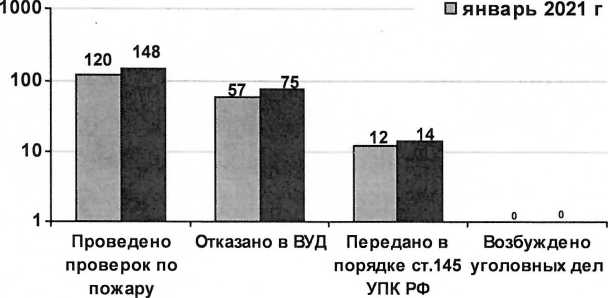 За истекший период 2021 года не проводились обследования объектов защиты соискателей лицензии на ведение образовательной деятельности. По результатам проверок не выдавались заключения о соответствии объекта защиты требованиям пожарной безопасности и о несоответствии объекта защиты требованиям пожарной безопасности. Законных оснований для проверок лицензиатов в области пожарной безопасности в 2021 году не имелось.За истекший период 2021 года законных оснований для проведения проверок юридических лиц и индивидуальных предпринимателей, осуществляющих оборот продукции, к которой установлены требования пожарной безопасности, не имелось. Обращений от граждан в Отдел надзорной деятельности и профилактической работы по городу Белоярский и району о нарушении требований пожарной безопасности юридическим лицом не поступали.20202021Поджог47Нарушение правил устройства и эксплуатации электрооборудования1718Нарушение правил устройства и эксплуатации печей97Неосторожное обращение с огнем, в том числе детей1415Нарушение правил устройства и эксплуатации транспортных средств35Нарушение правил пожарной безопасности при проведении огневых работ03Нарушение правил пожарной безопасности при эксплуатации газового оборудования11Причины устанавливаютсяПрочиеИтого:4856Количество пожаров гибель травмы и ущерб по населенным пунктам Белоярского района на 1 января 2022 года в сравнении в АППГКоличество пожаров гибель травмы и ущерб по населенным пунктам Белоярского района на 1 января 2022 года в сравнении в АППГКоличество пожаров гибель травмы и ущерб по населенным пунктам Белоярского района на 1 января 2022 года в сравнении в АППГКоличество пожаров гибель травмы и ущерб по населенным пунктам Белоярского района на 1 января 2022 года в сравнении в АППГКоличество пожаров гибель травмы и ущерб по населенным пунктам Белоярского района на 1 января 2022 года в сравнении в АППГКоличество пожаров гибель травмы и ущерб по населенным пунктам Белоярского района на 1 января 2022 года в сравнении в АППГКоличество пожаров гибель травмы и ущерб по населенным пунктам Белоярского района на 1 января 2022 года в сравнении в АППГКоличество пожаров гибель травмы и ущерб по населенным пунктам Белоярского района на 1 января 2022 года в сравнении в АППГКоличество пожаров гибель травмы и ущерб по населенным пунктам Белоярского района на 1 января 2022 года в сравнении в АППГколичество пожаровколичество пожаровгибельгибельтравмытравмыУщерб,рубУщерб,руб20202021202020212020202120202021г. Белоярский29451161279600113042с. Казым421с. Юильск1д. Нумтос. Полноват535106069,43с. Ванзеват11с. Тугияны1д. Пашторы1п. Верхнеказымский41185068п. Лыхма11143200п. Сосновка1п. Сорум1Межсел.территория211Всего485621715713937113042